
２０２２年７月ＦＯＲＴＥフットボールクラブ　　（略称　フォルチＦＣ）　　　監　督　　髙木　博夫練習参加型セレクションのご案内新中学１年生(現小学６年生)盛夏の候、皆様におかれましては益々ご健勝のこととお喜び申し上げます。また、平素より当クラブには格別の御尽力を賜り深く感謝致しております。この度、下記の日程で２０２３年度新中学1年(現小学６年生)入団希望選手を対象に練習参加型セレクションを開催します。練習参加型セレクションとは、１回のセレクションで選手の将来が決まる訳では全くありません。複数回練習に参加して頂き、その中で1つでも気になった選手に対してこちらからお声掛け(スカウト)させて頂くものです。より多くの小学生が練習参加型セレクションに参加することで、本クラブを知って頂くと同時に進路選択に役立てて欲しいと願っております。期間中の都合の良い時に事務局へ連絡頂きますようにお願いします。数回の練習参加型セレクションに参加して頂き、合否を判定させて頂きます。合格者は約３０名です。定員になり次第締め切りとします。ぜひ選手の皆様の参加お待ちしております。記日　　時　　　８月２７日(土)　　西武台高校第二グランド　　　　　１８：００練習開始　　　　　　　　　２８日(日)　　新座大和田少年サッカー場　　　　１８：００練習開始　　　　　　　９月　３日(土)　　新座殿山グランド　　　　　　　　１８：００練習開始　　　　　　　　　　４日(日)　　新座大和田サッカー場　　　　　　１８：００練習開始９日(金)　　朝霞中央公園陸上競技場　　　　　１８：００練習開始１１日(日)　　新座大和田サッカー場　　　　　　１８：００練習開始※　合格者は約３０名ですので、定員になりしだい締め切りとします。※　下記ＱＲコード申し込みファーム又は別紙申し込み用紙に必要事項を記入し、郵送・ＦＡＸ・メールでお申し込み下さい。※　事前の参加連絡、手続きは必要ありません。上記日程で都合がつかない場合でも随時、体験練習参加型セレクションを受け付けております。またはご不明な点がございましたら髙木までご連絡頂ければ幸いです。※　詳細については、当チームホームページにてご覧下さい。※　雨天の場合、中止もしくは変更がありますので、事務局までご連絡ください。※　新型コロナウイルス感染症対策として、練習会以外の時はマスクの着用をお願いします。　　練習会の開始前・開始後にはアルコール消毒をしていただきます。　　保護者の見学の方は３密・ソーシャルディスタンスをお願いします。※　申し込み先・お問い合わせ先一般社団法人Ｂｏｌａ　ＢｒａｎｃａスポーツクラブフォルチＦＣ　　髙　木　　博　夫〒３５２－０００１　埼玉県新座市東北２－３９－１０　ドゥセット弐番館６Ｆ ２７TEL／FAX　０４２－４３９－６１９３　携帯電話　０９０－４９５７－８０２９E-mail　office@fortefc.jp　　　　 　ﾎｰﾑﾍﾟｰｼ　http://fortefc.jp/参加申し込み方法ＱＲコード申し込みファーム　　　　ホームページからダウンロード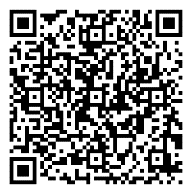 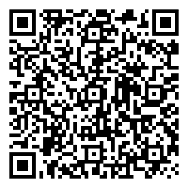 